Module II   Variant I                                                           Group_______________________________________                      for the 1st task – 3 score Student________________________________________                 for the 2nd task -3 score Teacher________________________________________                  for the 3rd task – 4 score                                                                                                                                                                                                                                   All in all: 10scores1.GrammaгComplete the sentence with the past continuous form of the verb  in bracket.1) Yesterday at p.m. we ____________(have) dinnera) have						c)will have b) had						d) were having2) My eyes  were closed, but I_______________(not sleep).) don’t sleep					            c)wasn’t sleeping b) sleeping 						d) was sleepChoose the correct past continuous and past simple forms to complete the sentences below. 3) He ____________very fast when the police __________him.1.won't / doesn'ta) was driving					            c)was stoppingb) drove						d) stopped4. This morning I _______________and I ____________breakfast for everybody.a) was getting up				            c)was makingb) got up						d) made5) Choose the correct option to complete the sentences below.My teacher is very _______He speaks so slowly that we just want to sleep.a) bored				b) boring6) She was very ____________with him for not telling her the truth.				a) annoyed				b) annoying7) Choose the correct forms, don’t have to, mustn’t, to complete the sentences below.I ________________be late. It's the most important meeting of the year.mustn’tdon’t have to				8) I ______________wear a tie; I do it because I like wearing ties.mustn’tdon’t have to	9) You ________smoke in here; smoking is not allowed.mustn’tdon’t have to	10)We _____________cook more; there's enough food.mustn’tdon’t have to  2. Translate these words Action film-Horror film-Documentary-War film-Animation-Chat show-Comedy-Fantasy film-Exciting-Imagintive-                                                                                                    3. Read the text . 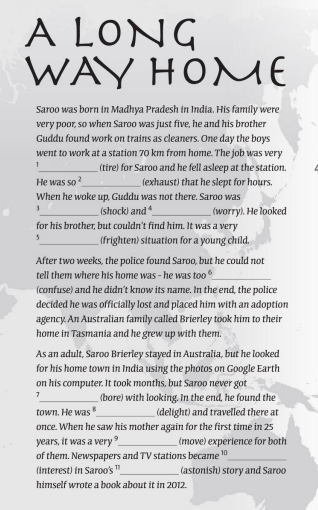 Module II   Variant I                                                           Group_______________________________________                      for the 1st task – 3 score Student________________________________________                 for the 2nd task -3 score Teacher________________________________________                  for the 3rd task – 4 score                                                                                                                                                                                                                                   All in all: 10 scores1.GrammarChoose the correct option to complete the sentences below.1)My teacher is very _______He speaks so slowly that we just want to sleep.a) bored				b) boring2) She was very ____________with him for not telling her the truth.				a) annoyed				b) annoying3) Choose the correct forms, don’t have to, mustn’t, to complete the sentences below.I ________________be late. It's the most important meeting of the year.mustn’tdon’t have to				4) I ______________wear a tie; I do it because I like wearing ties.mustn’tdon’t have to	5) You ________smoke in here; smoking is not allowed.mustn’tdon’t have to	6)We _____________cook more; there's enough food.mustn’tdon’t have to  Complete the sentence with the past continuous form of the verb  in bracket.7) Yesterday at p.m. we ____________(have) dinnera) have						c)will have b) had						d) were having8) My eyes  were closed, but I_______________(not sleep).) don’t sleep					            c)wasn’t sleeping b) sleeping 						d) was sleepChoose the correct past continuous and past simple forms to complete the sentences below. 9) He ____________very fast when the police __________him.1.won't / doesn'ta) was driving					            c)was stoppingb) drove						d) stopped10. This morning I _______________and I ____________breakfast for everybody.a) was getting up				            c)was makingb) got up						d) made2. Translate these words 1.Cave2.Cliff3.Desert4.Forest 5.Hill   6.Lake7.Shallow 8.Deep9.Narrow 10. Icy                                                                     3. Reading 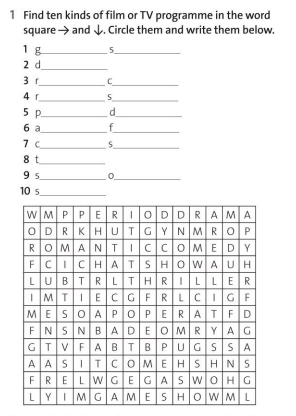 Module II   Variant I                                                           Group_______________________________________                      for the 1st task – 3 score Student________________________________________                 for the 2nd task -3 score Teacher________________________________________                  for the 3rd task – 4 score                                                                                                                                                                                                                                   All in all:10  scores 1.GrammaгComplete the sentence with the past continuous form of the verb  in bracket.2) My eyes  were closed, but I_______________(not sleep).) don’t sleep					            c)wasn’t sleeping b) sleeping 						d) was sleep1) Yesterday at p.m. we ____________(have) dinnera) have						c)will have b) had						d) were havingChoose the correct past continuous and past simple forms to complete the sentences below. 3) He ____________very fast when the police __________him.1.won't / doesn'ta) was driving					            c)was stoppingb) drove						d) stopped4. This morning I _______________and I ____________breakfast for everybody.a) was getting up				            c)was makingb) got up						d) made5) Choose the correct option to complete the sentences below.My teacher is very _______He speaks so slowly that we just want to sleep.a) bored				b) boring6) She was very ____________with him for not telling her the truth.					a) annoyed				b) annoying7) Choose the correct forms, don’t have to, mustn’t, to complete the sentences below.I ________________be late. It's the most important meeting of the year.mustn’tdon’t have to				8) I ______________wear a tie; I do it because I like wearing ties.mustn’tdon’t have to	9) You ________smoke in here; smoking is not allowed.mustn’tdon’t have to	10)We _____________cook more; there's enough food.mustn’tdon’t have to    2. Translate these words 1.Angry2.Bored 3.Calm4. Excited 5.Nervous 6.Relaxed 7.Scared8. Shocked9.Describe10.Life jacket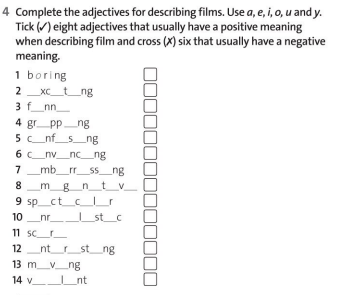 